Publicado en  el 10/09/2013 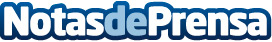 Dos artículos técnicos de SENER, seleccionados entre los diez primeros en ESMATS 2013El grupo de ingeniería y tecnología SENER participa, un año más, en el Simposio Europeo de Mecanismos y Tribología para Espacio ESMATS 2013, que tendrá lugar entre los días 25 y 27 de Septiembre en el centro ESTEC de la Agencia Espacial Europea (ESA) en Noordwijk, Holanda, con ocasión de su 30 aniversario.Datos de contacto:SENERNota de prensa publicada en: https://www.notasdeprensa.es/dos-articulos-tecnicos-de-sener-seleccionados_1 Categorias: Otros Servicios Innovación Tecnológica http://www.notasdeprensa.es